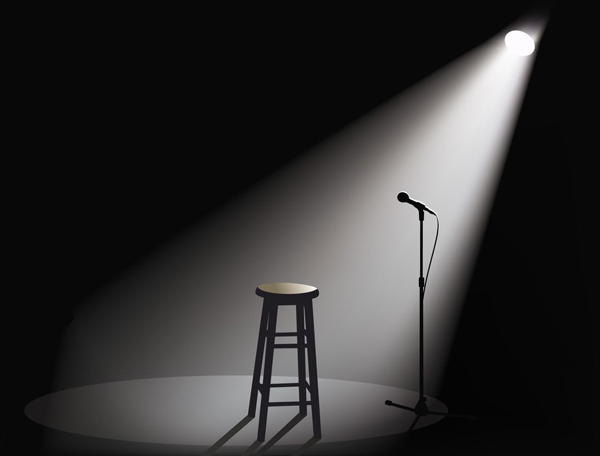 Blythe Park’s Open Mic FestivalOn Friday, June 5th, Blythe Park will be holding its 1st annualOpen Mic Festival.   Any student who would like to share their Bulldog Newspaper writing piece may participate.  Please note that participation is optional.  Open Mic will be held in the amphitheater at 10:00 AM.Students will receive their official Bulldog Newspaper on Thursday, June 4th.However, if they have a copy of their piece at home or school, they are encouraged to practice reading their piece in advance. (Please note that Kindergarten will perform together.  They will be singing a song and telling a joke.)If your child is excited for the opportunity to share his or her writing and would like to participate in Blythe Park’s Open Mic Festival, please return this form to your child’s teacher.----------------------------------------------------------------------------------------------------------------------------Yes, my child would like to participate in Blythe Park’s Open Mic Festival.Child’s Name:Grade:Title of Writing Piece: